Financial Services	1st Floor, St Aldates Chambers	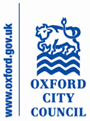 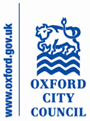 Direct Line: 01865 252708 	St Aldates 		Oxford OX1 1DSE-mail: nkennedy@oxford.gov.uk		Central Number: 01865 249811Letter of Representation 2019/20: Audit of Group and Council financial statementsThis letter of representations is provided in connection with your audit of the consolidated and council financial statements of Oxford City Council and Group (“the Group and Council”) for the year ended 31 March 2020.  We recognise that obtaining representations from us concerning the information contained in this letter is a significant procedure in enabling you to form an opinion as to whether the consolidated and council financial statements give a true and fair view of the Group and Council financial position of Oxford City Council and Group as of 31 March 2020 and of its financial performance (or operations) and its cash flows for the year then ended in accordance with the CIPFA LASAAC Code of Practice on Local Authority Accounting in the United Kingdom 2019/20.We understand that the purpose of your audit of our consolidated and council financial statements is to express an opinion thereon and that your audit was conducted in accordance with International Standards on Auditing, which involves an examination of the accounting system, internal control and related data to the extent you considered necessary in the circumstances, and is not designed to identify - nor necessarily be expected to disclose - all fraud, shortages, errors and other irregularities, should any exist.Accordingly, we make the following representations, which are true to the best of our knowledge and belief, having made such inquiries as we considered necessary for the purpose of appropriately informing ourselves:Financial Statements and Financial RecordsWe have fulfilled our responsibilities, under the relevant statutory authorities, for the preparation of the financial statements in accordance with, for the Group and the Council the Accounts and Audit Regulations 2015 and CIPFA LASAAC Code of Practice on Local Authority Accounting in the United Kingdom 2019/20.We acknowledge, as members of management of the Group and Council, our responsibility for the fair presentation of the consolidated and council financial statements.  We believe the consolidated and council financial statements referred to above give a true and fair view of the financial position, financial performance (or results of operations) and cash flows of the Group and Council in accordance with the CIPFA LASAAC Code of Practice on Local Authority Accounting in the United Kingdom 2019/20 and are free of material misstatements, including omissions.  We have approved the consolidated and council financial statements.The significant accounting policies adopted in the preparation of the Group and Council financial statements are appropriately described in the Group and Council financial statements.As members of management of the Group and Council, we believe that the Group and Council have a system of internal controls adequate to enable the preparation of accurate financial statements in accordance with the CIPFA LASAAC Code of Practice on Local Authority Accounting in the United Kingdom 2019/20 for the Group and the Council that are free from material misstatement, whether due to fraud or error. We have disclosed to you any significant changes in our processes, controls, policies and procedures that we have made to address the effects of the COVID-19 pandemic on our system of internal controls.We believe that the effects of any unadjusted audit differences, which relate to judgemental differences in IAS 19 assets (£1.467 million) and liabilities (£0.56 million) which you identified during the current audit and pertaining to the latest period presented are immaterial, both individually and in the aggregate, to the financial statements taken as a whole. We have not corrected these differences identified by and brought to our attention by the auditor because of the immateriality of the values and the cost implications to the statements overall and due to the fact that they relate to a difference in estimates between the pension fund actuaries and your actuaries.Non-compliance with law and regulations, including fraudWe acknowledge that we are responsible for determining that the Group and Council’s activities are conducted in accordance with laws and regulations and that we are responsible for identifying and addressing any non-compliance with applicable laws and regulations, including fraud.We acknowledge that we are responsible for the design, implementation and maintenance of internal controls to prevent and detect fraud.We have disclosed to you the results of our assessment of the risk that the consolidated and Council financial statements may be materially misstated as a result of fraud.We have no knowledge of any identified or suspected non-compliance with laws or regulations, including fraud that may have affected the Group or Council (regardless of the source or form and including without limitation, any allegations by “whistleblowers”), including non-compliance matters:involving financial statements;related to laws and regulations that have a direct effect on the determination of material amounts and disclosures in the consolidated or Council’s financial statements;related to laws and regulations that have an indirect effect on amounts and disclosures in the financial statements, but compliance with which may be fundamental to the operations of the Group or Council’s activities, its ability to continue to operate, or to avoid material penalties;involving management, or employees who have significant roles in internal controls, or others; orin relation to any allegations of fraud, suspected fraud or other non-compliance with laws and regulations communicated by employees, former employees, analysts, regulators or others.C.	Information Provided and Completeness of Information and TransactionsWe have provided you with:Access to all information of which we are aware that is relevant to the preparation of the financial statements such as records, documentation and other matters;Additional information that you have requested from us for the purpose of the audit; andUnrestricted access to persons within the entity from whom you determined it necessary to obtain audit evidence.All material transactions have been recorded in the accounting records and all material transactions, events and conditions are reflected in the consolidated and council financial statements, including those related to the COVID-19 pandemic.We have made available to you all minutes of the meetings of the Group and the Council, and committees held through the year to the most recent meeting of the Cabinet on the following date: 11 November 2020.We confirm the completeness of information provided regarding the identification of related parties. We have disclosed to you the identity of the Group and Council’s related parties and all related party relationships and transactions of which we are aware, including sales, purchases, loans, transfers of assets, liabilities and services, leasing arrangements, guarantees, non-monetary transactions and transactions for no consideration for the year ended, as well as related balances due to or from such parties at the year end.  These transactions have been appropriately accounted for and disclosed in the consolidated and council financial statements.We believe that the significant assumptions we used in making accounting estimates, including those measured at fair value, are reasonable.We have disclosed to you, and the Group and Council has complied with, all aspects of contractual agreements that could have a material effect on the consolidated and council financial statements in the event of non-compliance, including all covenants, conditions or other requirements of all outstanding debt.From the date of our last management representation letter dated 07 August 2019 through the date of this letter we have disclosed to you any unauthorized access to our information technology systems that either occurred or to the best of our knowledge is reasonably likely to have occurred based on our investigation, including of reports submitted to us by third parties (including regulatory agencies, law enforcement agencies and security consultants) , to the extent that such unauthorized access to our information technology systems is reasonably likely to have a material impact to the financial statements, in each case or in the aggregateD.	Liabilities and ContingenciesAll liabilities and contingencies, including those associated with guarantees, whether written or oral, have been disclosed to you and are appropriately reflected in the consolidated and council financial statements.We have informed you of all outstanding and possible litigation and claims, whether or not they have been discussed with legal counsel.We have recorded and/or disclosed, as appropriate, all liabilities related to litigation and claims, both actual and contingent, and have disclosed in the consolidated and council financial statements all guarantees that we have given to third parties. E.	Subsequent EventsThere have been no events, including events related to the COVID-19 pandemic, subsequent to year end which require adjustment of or disclosure in the consolidated and council financial statements or notes thereto.F.	Group AccountsThere are no significant restrictions on our ability to distribute the retained profits of the Group because of statutory, contractual, exchange control or other restrictions other than those indicated in the Group financial statements.Necessary adjustments have been made to eliminate all material intra-group unrealised profits on transactions amongst council, subsidiary undertakings and associated undertakings.G.	Other informationWe acknowledge our responsibility for the preparation of the other information. The other information comprises the Narrative Statement included within the financial statements.We confirm that the content contained within the other information is consistent with the financial statements.H.	Going ConcernNote 45 to the consolidated and council financial statements discloses all the matters of which we are aware that are relevant to the Group and Council’s ability to continue as a going concern, including significant conditions and events, our plans for future action, and the feasibility of those plans.I.	Ownership of AssetsThe Group and Council has satisfactory title to all assets appearing in the balance sheet(s), and there are no liens or encumbrances on the Group and Council’s assets, nor has any asset been pledged as collateral. All assets to which the Group and Council has satisfactory title appear in the balance sheet(s).All agreements and options to buy back assets previously sold have been properly recorded and adequately disclosed in the consolidated and council financial statements.We have no plans to abandon lines of product or other plans or intentions that will result in any excess or obsolete inventory, and no inventory is stated at an amount in excess of net realisable value.There are no formal or informal compensating balance arrangements with any of our cash and investment accounts.J. 	ReservesWe have properly recorded or disclosed in the consolidated and council financial statements the useable and unusable reserves.K. 	Use of the Work of a SpecialistWe agree with the findings of the specialists that we engaged to evaluate the valuation assertion and have adequately considered the qualifications of the specialists in determining the amounts and disclosures included in the consolidated and council financial statements and the underlying accounting records. We did not give or cause any instructions to be given to the specialists with respect to the values or amounts derived in an attempt to bias their work, and we are not otherwise aware of any matters that have had an effect on the independence or objectivity of the specialists.L.	Estimates – Property, Plant and Equipment and PensionsWe believe that the measurement processes, including related assumptions and models, used to determine the accounting estimates have been consistently applied and are appropriate in the context of the CIPFA/LASAAC Code of Practice on Local Authority Accounting 2018-19.We confirm that the significant assumptions used in making the Property, Plant and Equipment and Pensions estimates appropriately reflect our intent and ability to carry out the specific courses of action on behalf of the entity.We confirm that the disclosures made in the consolidated and council financial statements with respect to the accounting estimates are complete, including the effects of the COVID-19 pandemic on Oxford City Council and Group and made in accordance with the CIPFA LASAAC Code of Practice on Local Authority Accounting in the United Kingdom 2019/20.We confirm that no adjustments are required to the accounting estimates and disclosures in the consolidated and council financial statements due to subsequent events, including due to the COVID-19 pandemic.M. Retirement benefitsOn the basis of the process established by us and having made appropriate enquiries, we are satisfied that the actuarial assumptions underlying the scheme liabilities are consistent with our knowledge of the business. All significant retirement benefits and all settlements and curtailments have been identified and properly accounted for.Yours faithfully_______________________Nigel KennedyHead of Financial Services – Section 151 Officer_______________________James FryChair of Audit and Governance CommitteeMaria GrindleyErnst & Young LLPApex PlazaForbury RdReadingRG1 1YEOur ref: Final accounts 2019-20Your ref: Letter of rep 2019-20Date : 24th November 2020Dear Maria,Dear Maria,